IMAGE and TASK CARDSBased on the Documentary What We Left Behind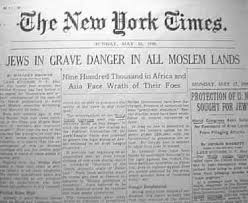 